First United ChurchSeeking to be a welcoming community of Christian faith, proclaiming and celebrating the love of God in Jesus Christ through the Inspiration of the Holy Spirit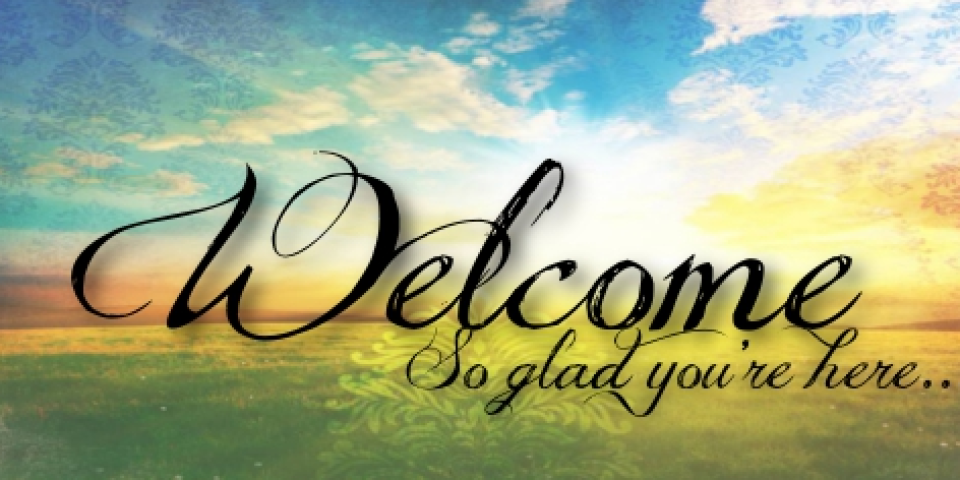 September 16, 2018 @ 10:30am7 Curtis St., St.Thomas, ON  N5P 1H3  Phone: (519) 631-7570e-mail: office@1stunitedchurch.caweb:  www.1stunitedchurch.caMINISTERS:  ALL  THE  PEOPLE OF  GODPastoral Minister: Rev. Emmanuel K. OforiMusic Minister: Jody McDonald-GroulxSecretary/Treasurer: Lori HoffmanCustodian: Dave Luftenegger      Notes: Asterisk (*) – You may stand if comfortable doing soVU = Voices United          MV = More VoicesGod Gathers Us TogetherMusical/Choral PreludeMV#122 “This Is the Day” (2x)``Lord, I Lift Your Name on High”  (2x)Lord, I lift Your name on high; Lord, I love to sing Your praises.  I’m so glad You’re in my life; I’m so glad You came to save us.  You came from heaven to earth to show the way,From the earth to the cross, my debt to pay.From the cross to the grave, from the grave to the sky;Lord, I lift Your name on high.* Opening Hymn:  VU#409 “Morning Has Broken”Life and Work of the Church [see insert]Welcoming of VisitorsGod Draws Us Near To WorshipCall to Worship:  VU pg#874 - Psalm 150Prayer of Thanksgiving & IntercessionThe Lord’s Prayer (VU #960)Senior Choir AnthemCircle Time (Children’s Story)Hymn:  VU#365 “Jesus Loves Me”Those wishing to go to Church School may do so during the hymn.God Invites Us To Listen For His Word 	Gospel Reading:	Mark 8:27-38    Reader:	This is the Gospel Message           All:	We praise You, O Christ* Hymn of Preparation: VU#330 “Jesus Shall Reign”The Message:  “The Question that Demands an Answer”God Invites Us To Respond To His LoveOffertoryHymn of Dedication   God of love, hear our prayer, bless this offering we bring you.     May our lives do your will, guide and guard us forever.     Give us courage to stand for truth, help us give to others.     God of love, hear our prayer, bless this offering we bring you.Offertory PrayerGod Sends Out Into the World to Serve*Closing Hymn: MV#216 “Wherever You May Go”* Benediction*Sending ForthThreefold AmenCommissioning Hymn:  VU#298 “When You Walk From Here”(2x)   When you walk from here, when you walk from here,    walk with justice; walk with mercy, and with God’s humble care.Musical PostludeTODAY’S MESSAGEConsider the following questions: “What shall I wear today?” – very mundane and routine“Why do men refuse to stop and ask for directions?” – just plain unanswerable; really do not matter the least.“Will you marry me?”, or “Doctor, what is my prognosis?” – are all questions that have lifelong implications.In Mark 8:27-30, Jesus asks two questions that are eternal in nature and they demand our honest answer.  Question One:	PROBING QUESTIONRead Mark 8:27The first question has to do with what others say about Jesus.Their opinions of Him reveal the condition of their hearts.Question Two:	PERSONAL QUESTIONRead Mark 8:29The second has to do with your personal opinion of Who Jesus is.Your answer to this question will determine where you spend eternity.Your response to these life’s ultimate question has implications for your life in the life-after-lifeSo, it is of vital importance that you carefully consider how you answer this question.Think about this:North American popular culture has different views about who Jesus is. Who do we as congregation of First United Church view Jesus?What will be your final answer if Jesus were to appear and ask you this life’s ultimate and personal question, “Who do you say I am”? (Mk 8:29).